Августовский педсовет. Тренинг «Педагог в ресурсе».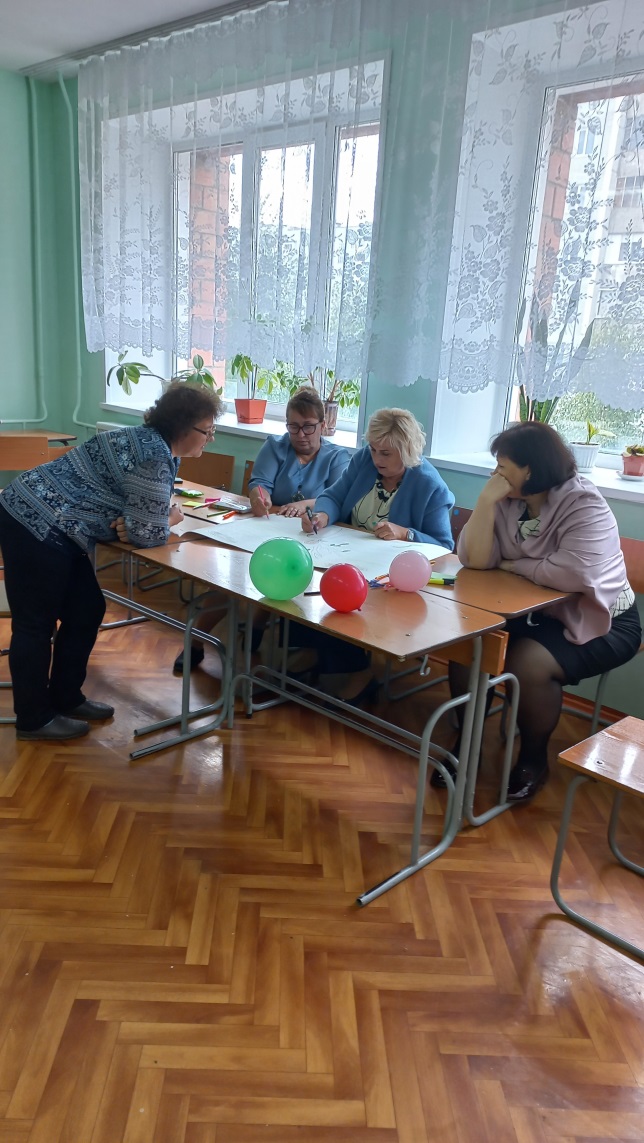 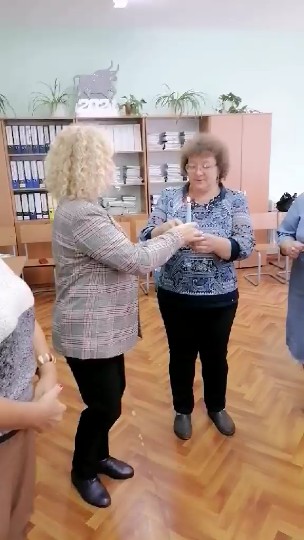 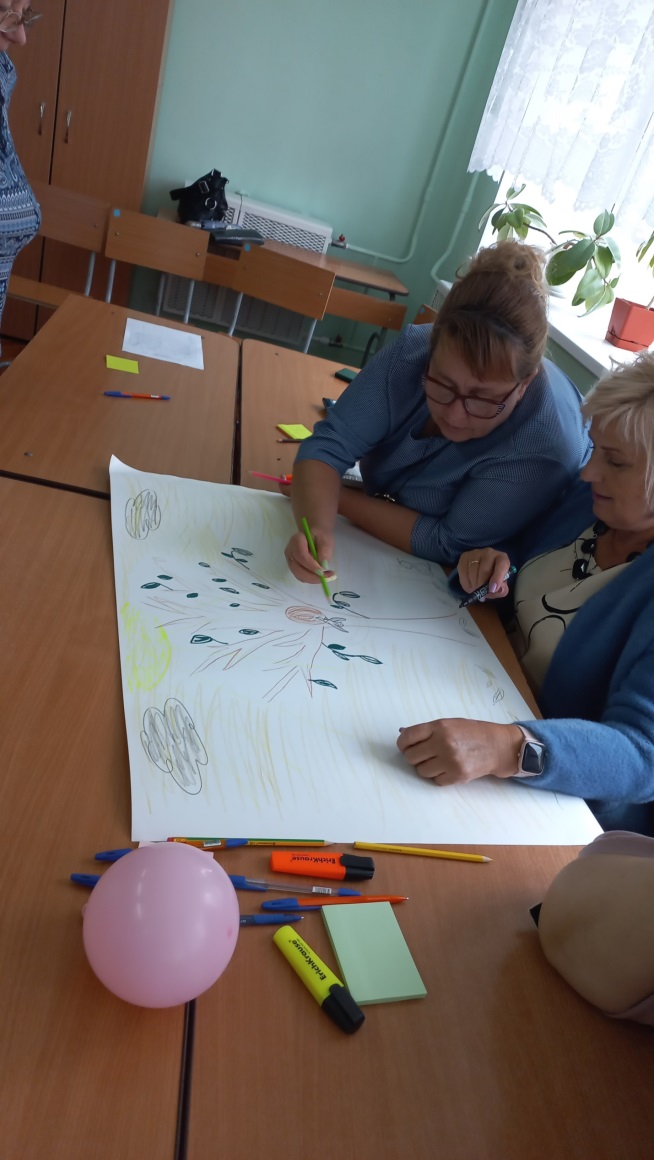 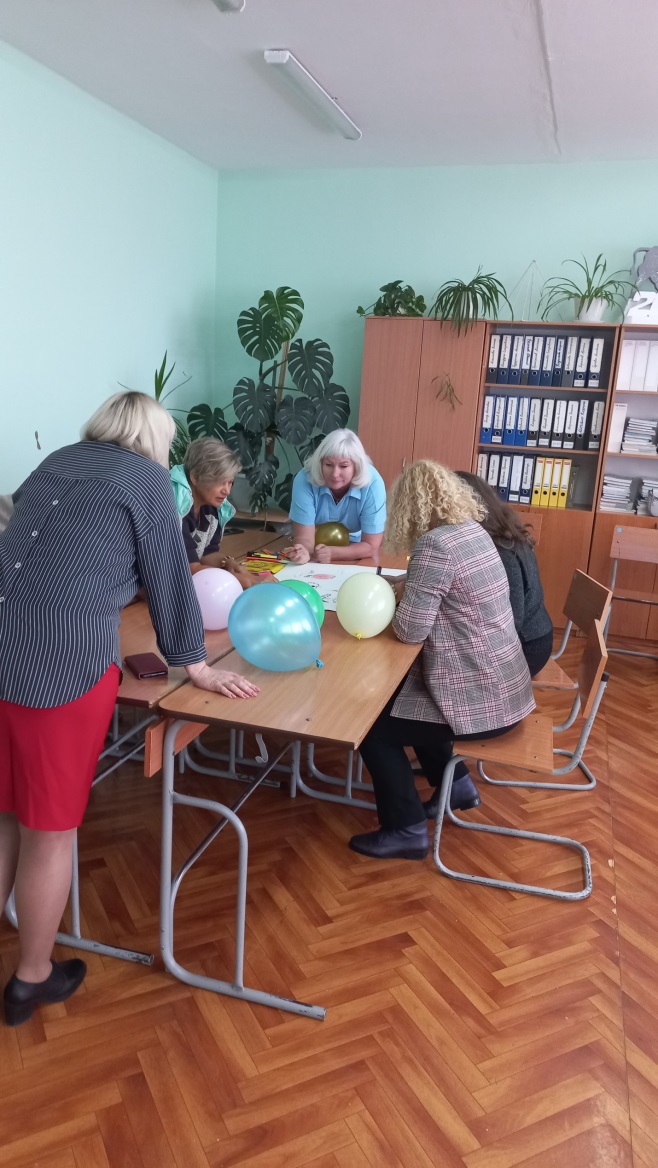 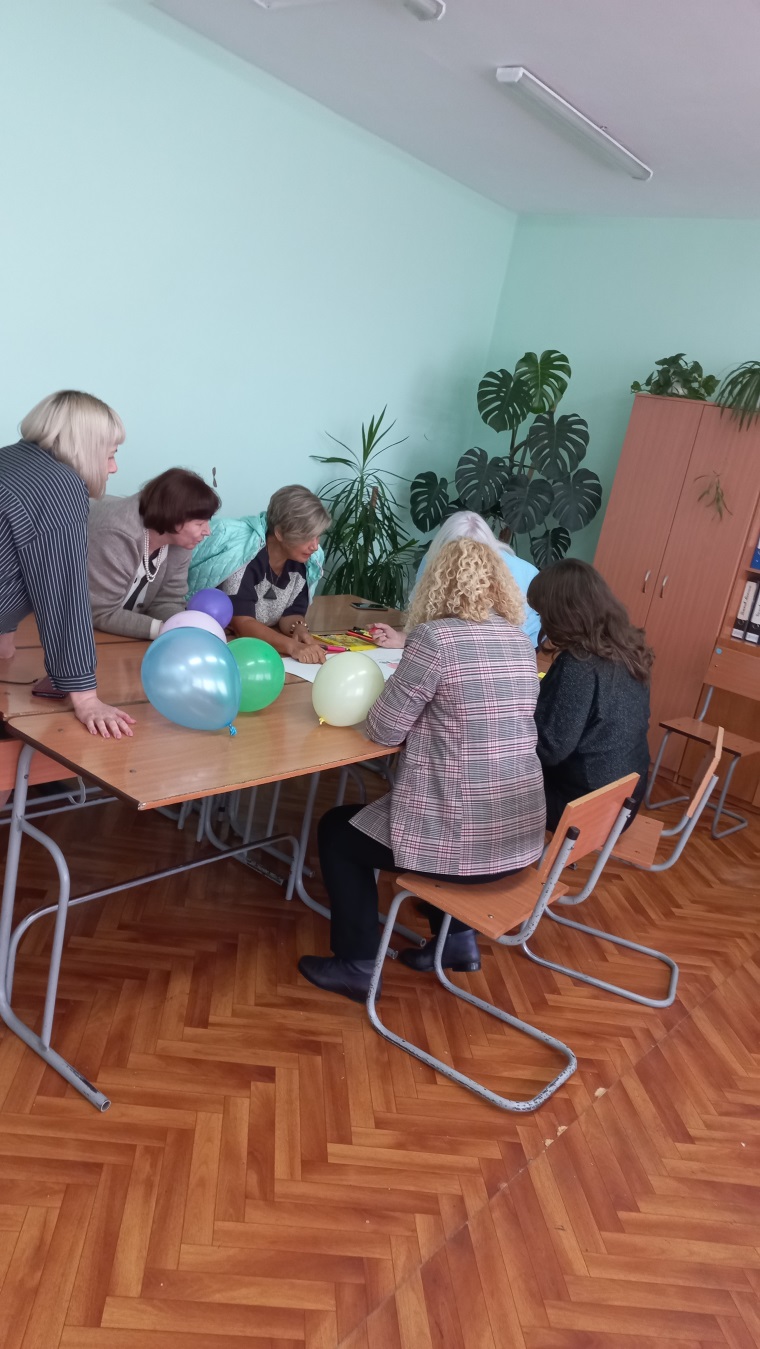 